专利文献检索证明发 明 人/委 托 人 姓 名：XX 委 托 单 位：福建理工大学 XX 学院发明人/委托人共计提供专利清单 86 件。经检索 incoPat 专利 数据库，共计收录专利 74 件，收录记录共计 112 篇文献。收录记录中，含 PCT 发明申请 4 篇，美国发明专利申请 12 篇，美国发明专利授权 9 篇，中国发明专利申请 58 篇，中国发明专利授权29 篇。被引用专利文献 29 篇（含专利申请文献被引或专利授权文献被引），累计被引用 140 次。（注：受专利信息公开延迟以及数据库收录更新时限等限制，发明人新申请/授权的专利不一定能在数据库中检索出来）检索结果见附件（检索日期：2020 年 1 月 1 日）。检索结果已由专利发明人/委托人逐篇核对，确认无误。（发明人/委托人签字）：	二〇二〇年一月十日代办人已获得专利发明人/委托人授权与确认，视同其本人签字。（代办人签字）：	二〇二〇年一月十日特此证明检索单位（盖章）：福建理工大学知识产权信息服务中心查新员：审核员：二〇一九年十月十二日附件：一、发明人/委托人提供的专利信息清单[1] 发明人 1，发明人 2，发明人 3，…：发明名称（专利号：ZL 20161090XXXX.X），授权时间：2019-5-31， 申请日：2016-10-14[2]   发明人 1，发明人 2，发明人 3，…：发明名称（申请号：20191037XXXX.X），申请日：2019-05-06[3]   发明人 1，发明人 2，发明人 3，…：发明名称（申请号：PCT/CN2018/0XXXXX），申请日：2018-07-26……[86] 发明人 1，发明人 2，发明人 3，…：发明名称（公开号：CN11053XXXXX），公开日：2020-09-22， 申请日：2019-08-02二、专利数据库检索匹配结果界面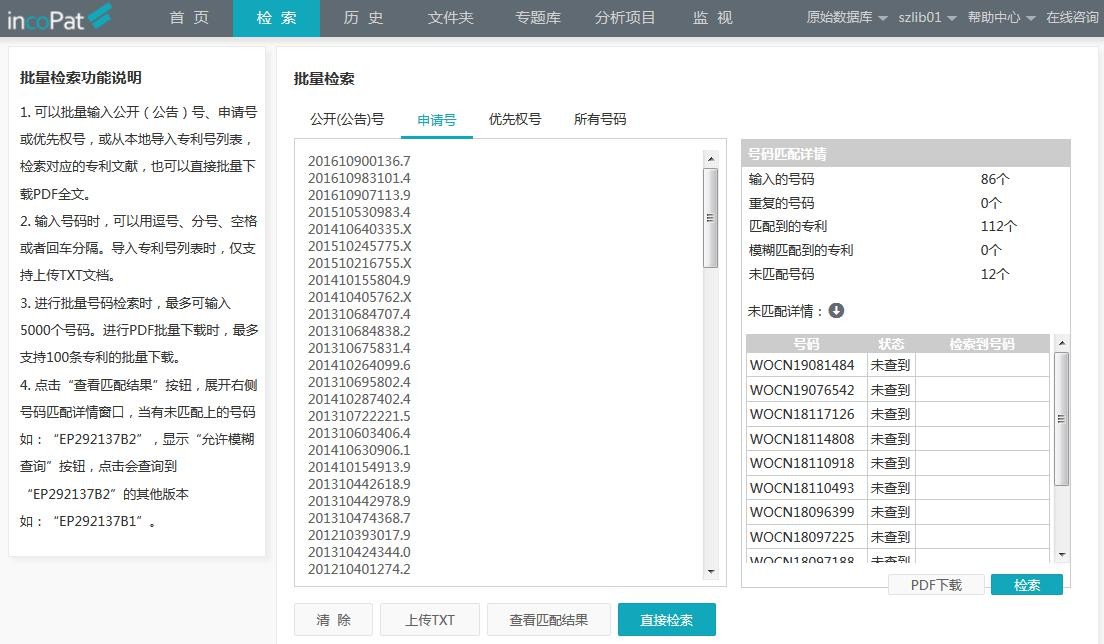 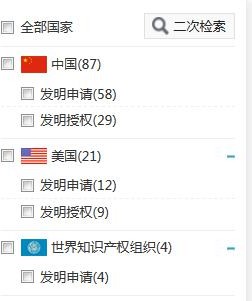 三、专利收录与引用检索信息列表（附Excel 表格打印）序号标题公开（公告）号公开（公告）日申请号申请日申请人发明人被引证次数公开国别1发明名称公开号2013/2/13申请号2012/10/16福建理工大学发明人1; 发明人2; 发明人3……4CN2发明名称公开号2013/2/27申请号2012/10/19福建理工大学发明人1; 发明人2; 发明人4……7CN3发明名称公开号2013/7/24申请号2013/4/19福建理工大学发明人1; 发明人2; 发明人5……2CN4发明名称公开号2013/7/24申请号2013/4/19福建理工大学发明人1; 发明人2; 发明人6……4CN5发明名称公开号2013/8/28申请号2013/5/23福建理工大学发明人1; 发明人2; 发明人7……18CN6发明名称公开号2014/1/1申请号2013/9/25福建理工大学发明人1; 发明人2; 发明人8……8CN7发明名称公开号2014/1/1申请号2013/9/26福建理工大学发明人1; 发明人2; 发明人9……0CN8发明名称公开号2014/1/1申请号2013/9/17福建理工大学发明人1; 发明人2; 发明人10……11CN9发明名称公开号2014/1/8申请号2013/9/25福建理工大学发明人1; 发明人2; 发明人11……5CN10发明名称公开号2014/1/29申请号2013/10/11福建理工大学发明人1; 发明人2; 发明人12……0CN11发明名称公开号2014/3/5申请号2013/11/25福建理工大学发明人1; 发明人2; 发明人13……1CN12发明名称公开号2014/4/2申请号2013/12/17福建理工大学发明人1; 发明人2; 发明人14……0CN13发明名称公开号2014/4/2申请号2013/12/24福建理工大学发明人1; 发明人2; 发明人15……7CN14发明名称公开号2014/4/9申请号2013/12/13福建理工大学发明人1; 发明人2; 发明人16……7CN15发明名称公开号2014/4/16申请号2013/12/12福建理工大学发明人1; 发明人2; 发明人17……0CN16发明名称公开号2014/4/23申请号2013/12/11福建理工大学发明人1; 发明人2; 发明人18……6CN17发明名称公开号2014/7/9申请号2014/4/17福建理工大学发明人1; 发明人2; 发明人19……7CN18发明名称公开号2014/7/16申请号2014/4/17福建理工大学发明人1; 发明人2; 发明人20……2CN19发明名称公开号2014/9/17申请号2014/6/24福建理工大学发明人1; 发明人2; 发明人21……2CN20发明名称公开号2014/9/24申请号2014/6/13福建理工大学发明人1; 发明人2; 发明人22……4CN21发明名称公开号2014/12/3申请号2014/8/18福建理工大学发明人1; 发明人2; 发明人23……0CN22发明名称公开号2015/3/4申请号2014/11/13福建理工大学发明人1; 发明人2; 发明人24……1CN23发明名称公开号2015/3/11申请号2014/11/11福建理工大学发明人1; 发明人2; 发明人25……7CN24发明名称公开号2015/8/19申请号2015/4/30福建理工大学发明人1; 发明人2; 发明人26……11CN25发明名称公开号2015/8/26申请号2015/5/14福建理工大学发明人1; 发明人2; 发明人27……2CN26发明名称公开号2015/9/30申请号2013/5/23福建理工大学发明人1; 发明人2; 发明人28……0CN27发明名称公开号2015/10/28申请号2013/4/19福建理工大学发明人1; 发明人2; 发明人29……0CN28发明名称公开号2015/11/18申请号2015/8/26福建理工大学发明人1; 发明人2; 发明人30……5CN29发明名称公开号2015/12/17申请号2013/9/13Fujian University of Technology发明人1; 发明人2; 发明人31……0US30发明名称公开号2016/1/20申请号2013/4/19福建理工大学发明人1; 发明人2; 发明人32……0CN31发明名称公开号2016/5/5申请号2013/11/26Fujian University of Technology发明人1; 发明人2; 发明人33……3US32发明名称公开号2016/5/11申请号2013/9/26福建理工大学发明人1; 发明人2; 发明人34……0CN33发明名称公开号2016/6/15申请号2012/10/19福建理工大学发明人1; 发明人2; 发明人35……0CN34发明名称公开号2016/6/29申请号2013/9/17福建理工大学发明人1; 发明人2; 发明人36……0CN35发明名称公开号2016/6/30申请号2013/12/4Fujian University of Technology发明人1; 发明人2; 发明人37……2US36发明名称公开号2016/7/6申请号2014/4/17福建理工大学发明人1; 发明人2; 发明人38……0CN37发明名称公开号2016/7/12申请号2013/9/13Fujian University of Technology发明人1; 发明人2; 发明人39……0US38发明名称公开号2016/7/14申请号2013/9/13Fujian University of Technology发明人1; 发明人2; 发明人40……0US39发明名称公开号2016/8/3申请号2012/10/16福建理工大学发明人1; 发明人2; 发明人41……0CN40发明名称公开号2016/8/17申请号2013/9/25福建理工大学发明人1; 发明人2; 发明人42……0CN41发明名称公开号2016/8/17申请号2013/10/11福建理工大学发明人1; 发明人2; 发明人43……0CN42发明名称公开号2016/12/7申请号2013/9/25福建理工大学发明人1; 发明人2; 发明人44……0CN43发明名称公开号2017/1/11申请号2014/11/11福建理工大学发明人1; 发明人2; 发明人45……0CN44发明名称公开号2017/1/17申请号2013/9/13Fujian University of Technology发明人1; 发明人2; 发明人46……0US45发明名称公开号2017/2/1申请号2013/11/25福建理工大学发明人1; 发明人2; 发明人47……0CN46发明名称公开号2017/2/15申请号2013/12/17福建理工大学发明人1; 发明人2; 发明人48……0CN47发明名称公开号2017/2/15申请号2013/12/24福建理工大学发明人1; 发明人2; 发明人49……0CN48发明名称公开号2017/2/15申请号2014/6/24福建理工大学发明人1; 发明人2; 发明人50……0CN49发明名称公开号2017/2/22申请号2014/6/13福建理工大学发明人1; 发明人2; 发明人51……0CN50发明名称公开号2017/2/22申请号2016/10/18福建理工大学发明人1; 发明人2; 发明人52……0CN51发明名称公开号2017/2/23申请号2016/11/3Fujian University of Technology发明人1; 发明人2; 发明人53……8US52发明名称公开号2017/3/15申请号2016/10/14福建理工大学发明人1; 发明人2; 发明人54……1CN53发明名称公开号2017/3/22申请号2016/11/7福建理工大学发明人1; 发明人2; 发明人55……0CN54发明名称公开号2017/3/23申请号2016/12/6Fujian University of Technology发明人1; 发明人2; 发明人56……0US55发明名称公开号2017/5/10申请号2013/12/12福建理工大学发明人1; 发明人2; 发明人57……0CN56发明名称公开号2017/5/10申请号2013/12/11福建理工大学发明人1; 发明人2; 发明人58……0CN57发明名称公开号2017/5/31申请号2016/12/8福建理工大学发明人1; 发明人2; 发明人59……0CN58发明名称公开号2017/5/31申请号2016/11/23福建理工大学发明人1; 发明人2; 发明人60……0CN59发明名称公开号2017/6/13申请号2013/12/13福建理工大学发明人1; 发明人2; 发明人61……0CN60发明名称公开号2017/6/13申请号2014/8/18福建理工大学发明人1; 发明人2; 发明人62……0CN61发明名称公开号2017/6/20申请号2013/11/26Fujian University of Technology发明人1; 发明人2; 发明人89……2US65发明名称公开号2017/7/18申请号2013/12/4Fujian University of Technology发明人1; 发明人2; 发明人90……0US66发明名称公开号2017/7/25申请号2017/3/29福建理工大学发明人1; 发明人2; 发明人63……0CN67………………………………………………